DIALOGUE16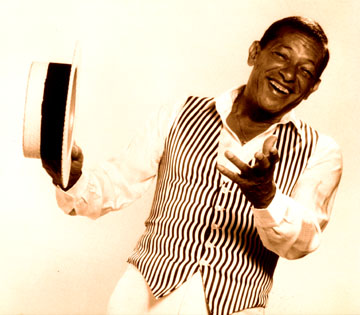 hej; hur mår du?hej; jag mår bra tack och du?sådärvad heter du?jag heter Henrioch vilket är ditt efternamn?SALVADORförlåt; bokstavera, tackS-A-L-V-A-D-O-R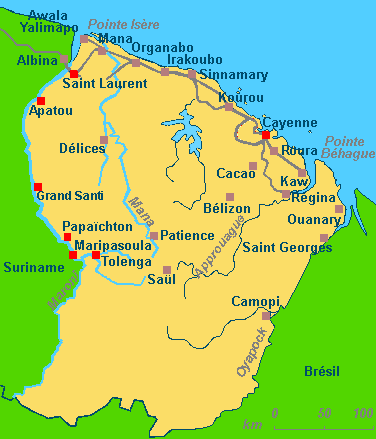 är du inte svensk?nej, jag är inte svensk?är du fransk då?ja, jag är från Guyanehar du en bror?ja, jag har en bror och du?nej, men jag har en systerär du norsk?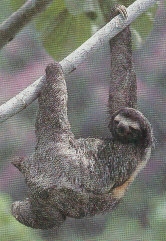 nej, jag är inte norsk, jag är danskfrån vilken stad?jag är från Köpenhamnåh, det är vacker stad eller hur?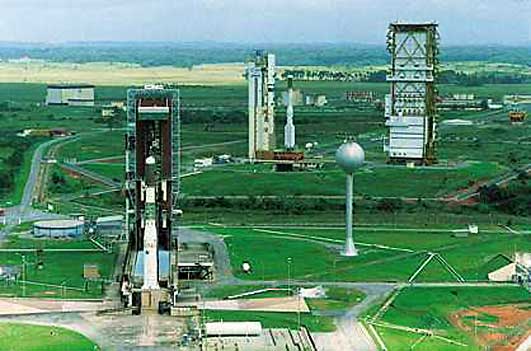 ja, ganska, men inte som StockholmStockholm är en mycket vacker staddet är huvudstaden i Sverigemin fru och jag, vi är från Frankrikejaha, från vilken stad är ni?vi är från Cayenneär det en vacker stad?ja, den är vackerär det i Sydamerika?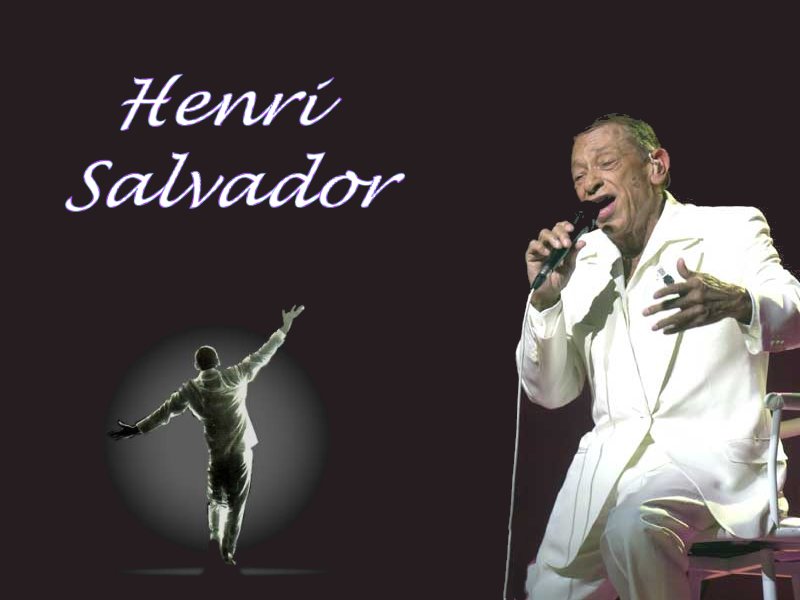 ja, det är i Guyanefinns det farliga djur där borta?ja, det finns t.ex. krokodiler och hajarok, klockan är 9; haj då!être i presens = ärêtre i presens = äravoir i presens = haravoir i presens = harjejetutuililnousnousvousvousilsils